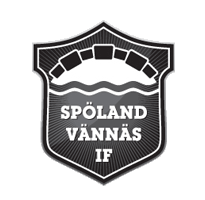 SEKTIONSMÖTE 28/5 2020Närvarande: Annelie Knutsson, Berith Dahlgren och Emelie HöglanderDomare/domarutrustningVi går igenom vilka som har material men inte lämnat tillbaka det från tidigare säsonger och kontaktar dessa för tid att lämna tillbaka detta. Berith beställer fler domartröjor.Domarlista/fördelning - Vi tänker oss att varje lag ska få tilldelat sig några domare som dom får rotera på så att alla får döma. Vi ska boka in en träff när alla som vill döma har anmält sitt intresse och sedan sätta oss ned med Magnus S som haft hand om detta tidigare för att få till en bra lista.Anläggningen.Anläggningen är i behov av en rad åtgärder som vi kontaktar Vännäs kommun gällande.Räta upp staketet mot parkeringen Gruset som skulle läggas på parkeringen Lyfta upp bron som lutar Sätta upp A3 utanför IP om ingen publik Påminnelse till föräldrar om att inte vara på IP Företagsveporna - Nu är dom uppsatta på nytt.Taggsystem.Matchtröjor på träning -Vi ser att det finns flera ungdomar som använder sina matchtröjor på träning. Annelie skickar ut info om att matchtröjor inte får användas på träning.Träningstider uppstartlagen Dessa behåller sina träningstider fram tills dess att gräsplanerna släpps.Emelie pratar med Katri om detta.Stöndfond  Det har kommit in ansökningar i stödfonden och Annelie kontaktar Mats för att diskutera hur vi ska gå vidare med detta.Medlems och träningsavgiftTränarna för varje lag behöver se över att alla tränings och medlemsavgifter är betalda. Annelie påminner via utskickSkriva instruktion om filmning Annelie skriver ihop en text om hur man livestreamar matcher nu då föräldrar och andra inte får titta på matcherna live i och med Corona. Den bör innehålla:Matchvärdens uppgiftVem ska få filma om flera vill - äldsta laget?Den som har match får ansvara över se till att den är laddadHur går man till väga för att filma (skriva ut från förbundets sida)Var finns utrustningenEnkät gräsplaner Annelie gör, likt förra året, en enkät så att alla får lämna in sina önskemål om träningstider.Gräsfördelning Annelie gör, efter att vi fått in önskemålen om träningstider, en planfördelning till att gräsplanerna släpps  vilket kan bli något senare än vanligt då våren är sen i år. Hon gör även en karta över sommarens planer för att lägga ut på lagetsidan.Boka buss åt P-07 - Emelie bokar buss till dem den 21 juni, till Dorotea. Vi behöver kolla upp resterande matcher för att se om det finns behov på fler ställen.C-tränarutb.Vi bokar in en C-tränarutbildning till den 13 jun, 8.30-16.30i. Vi ser till att det finns lunchlådor och fika till alla deltagare. Emelie bokar utbildningen med förbundet. Tillfälle två blir efter sommaruppehållet.Tränare A-lagetDet finns behov av fler tränare till A-laget. Vi kollar runt efter fler som är intresserade. Datum kommer för nästa möte. 